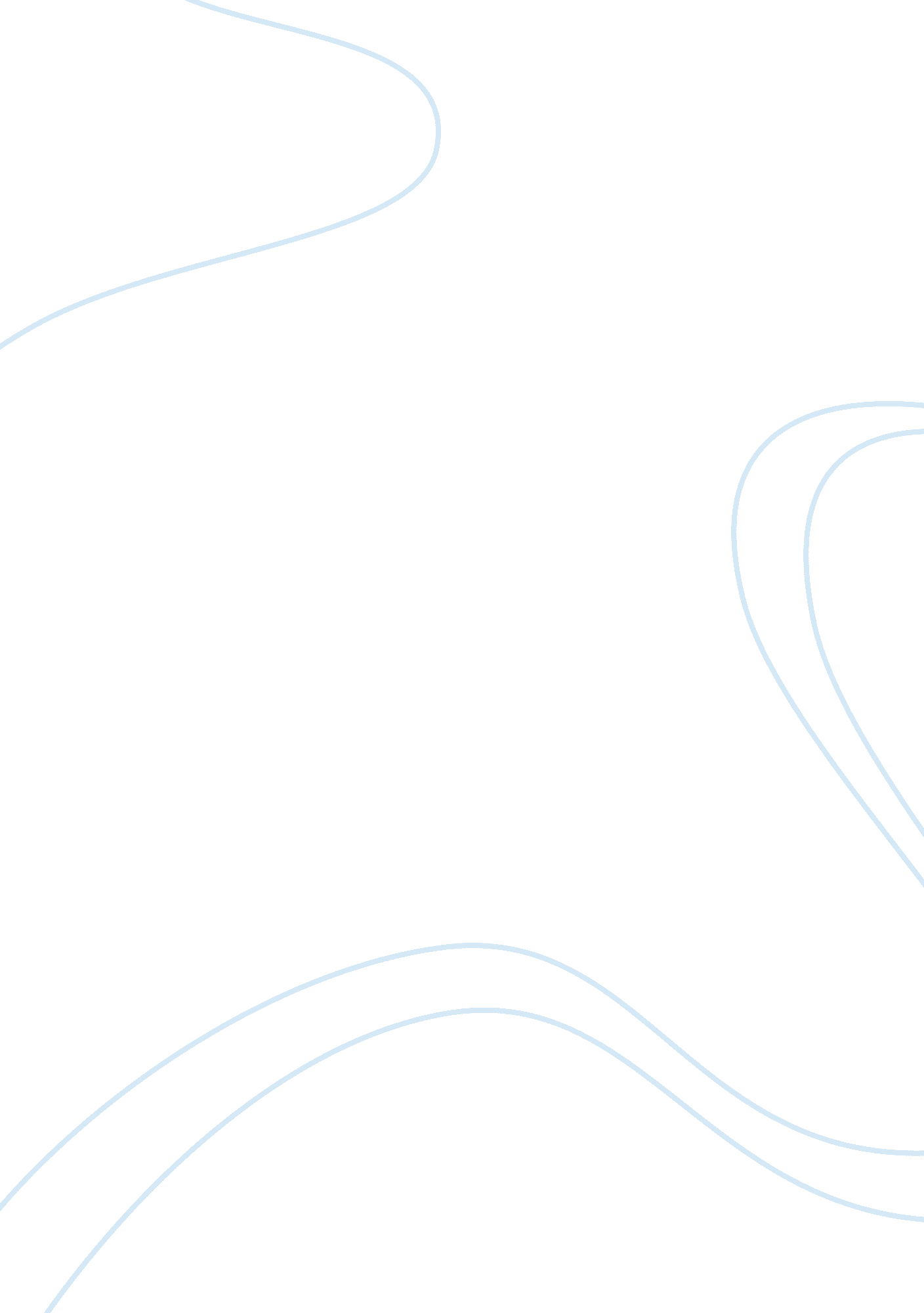 Ethical marketing summary assignmentArt & Culture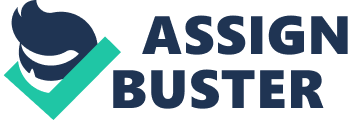 There are various types of advertising being defined as unethical, including surrogate advertising, exaggeration, puffery, unverified claims, stereotyping women, false brand comparisons and children in advertising. Take the exaggerated advertisements as an example. Exaggerated advertisement is being defined as through the abuse of subjective praise vague general words and even conclusions in violation Of the law Of scientific, unrealistic propaganda goods or services, tricking people overestimate the products’ quality. Tauter and effect promoted in advertising and finally so as to achieve the purpose of selling goods or services. The advertisement may exaggerate in product information, additional benefits, fear and threat, words and numbers and in commitment. Using the word the top’, ‘ the best’, ‘ one hundred percent’ is the significant example of exaggerate advertisement. The first case is about the product of “ Corrected genesis”. The main function of this product, as one kind of health food, is for immune regulation, However, their advertising is using large space to promote the effectiveness to Corrected ninnies, There are large numbers of exaggerating advertising languages to promote them. Such as “ Rejuvenation medicine of the kidney-deficiency”; “ Eat for two days, there have a surprise”; “ It is indispensable products for chronic nephritis”; “ eliminate diabetes complications”, etc. Businesses seized the fear of cancer by customers in recent years, using “ anti-cancer effectiveness can reach more than 90%” word to promote. There are hot controversy on those kind of adverting way. One party representing as supporters hold the view that exaggeration is just one kind Of advertising forms to accomplish the purpose of attracting the audience and deliver commercial message effectively. Encouraging people to purchase goods and services is the main role of advertising. Exaggeration has been defined as one expression model of advertising or other sales (John & Larry, 1985). The main characteristics of advertising include ability to influence the audience, advert should be of interest to the audience and should be easy to understand and interpret by the audience as intended (Yore, 2010). Exaggeration is an effective way to attract attention (David, 2014). On the opposite side, consumers representing as critics argues that those exaggeration will result in misleading and finally abuse related interest and have a deep impact on social taste, social values and life surely. Consumers believe that misleading advertising may affect their choices regarding what they buy, Because they are vulnerable groups, when they think they are cognitive level of the products cannot meet the requirements, they are more believed advertising information is useful. And “ advertising is misleading if it creates increases or exploits a false belief about expected product performance. Or if the advertising create a false impression even if everything stated in the advertisement may be literally true” (Unread, 2013). Therefore they believe that misleading advertisements can cause loss, damage or injury to them. To well resolve certain related issues, there are three main points. Firstly, consumers themselves need to have a sober judgment on certain information delivered and certain products or services before purchasing. 